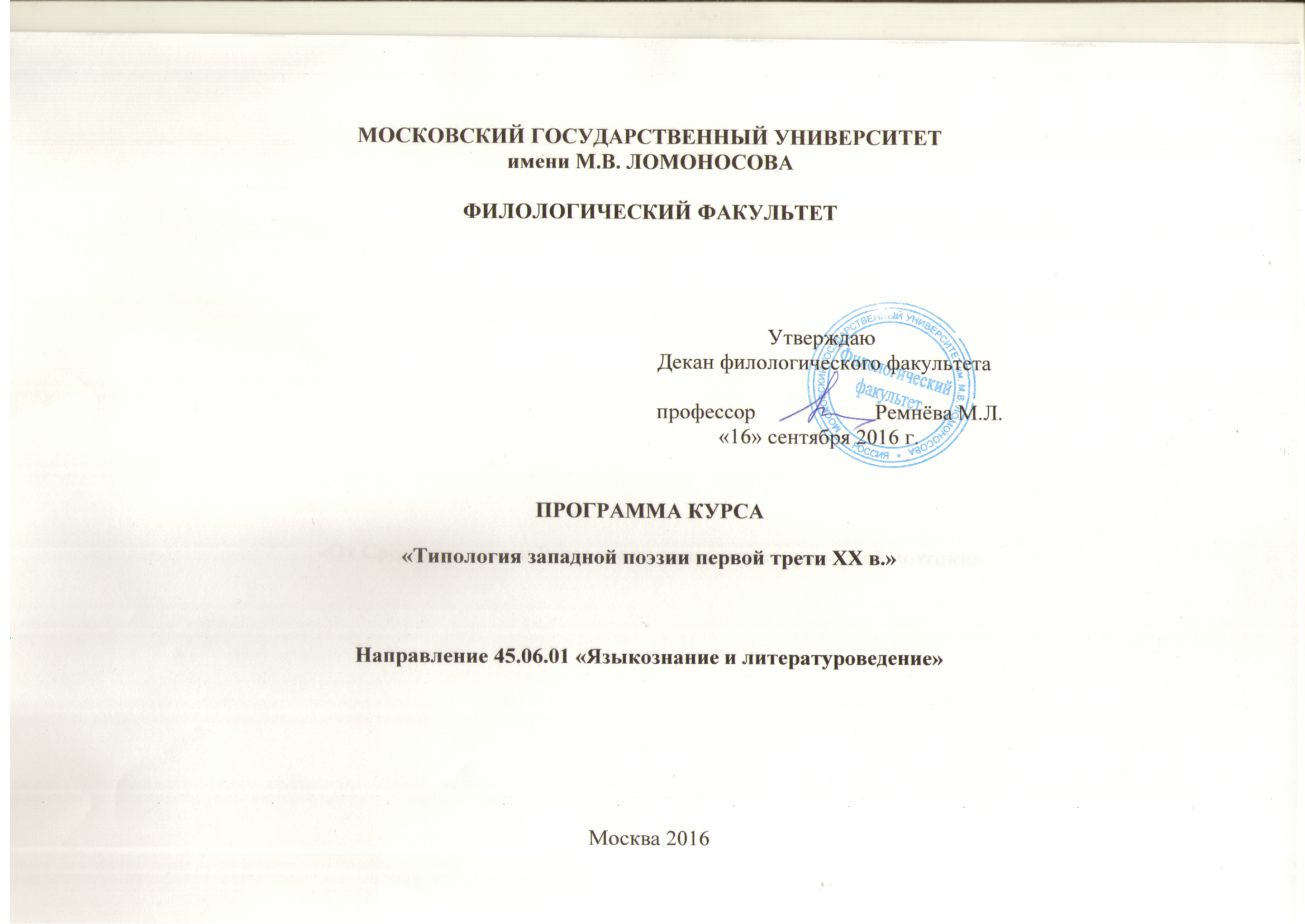 Рабочая программа дисциплины.1. Код и наименование дисциплины: «Типология западной поэзии первой трети ХХ в.».2. Уровень высшего образования – подготовка научно-педагогических кадров в аспирантуре. 3. Направление подготовки 45.06.01 «Языкознание и литературоведение». Направленность программы - Литература народов стран зарубежья (европейская и американская литература). 4. Место дисциплины в структуре ООП: вариативная часть ООП, курс по выбору.Тип дисциплины по характеру ее освоения: обязательна для освоения в 2-м семестре 2-го года обучения. 5. Планируемые результаты обучения по дисциплине, соотнесенные с планируемыми результатами освоения образовательной программы (компетенциями выпускников)Оценочные средства для промежуточной аттестации по дисциплине (модулю) приведены в Приложении.6. Объем дисциплины в зачетных единицах с указанием количества академических или астрономических часов, выделенных на контактную работу обучающихся с преподавателем (по видам учебных занятий) и на самостоятельную работу обучающихся: Объем дисциплины составляет 3 зачетные единицы, всего 108 часов, из которых 36 часов составляет контактная работа аспиранта с преподавателем (16 часов занятия лекционного типа, 18 часов занятия семинарского типа, 2 часа – промежуточная аттестация), 72 часа  составляет  самостоятельная работа аспиранта.7.  Входные требования для освоения дисциплины, предварительные условия: обучающийся должен владеть знаниями, умениями и навыками по истории и теории литературы народов стран зарубежья в объеме программ магистратуры по направлению «Филология», а также прослушать курс для аспирантов «Типология западного романтизма».8. Образовательные технологии: интерактивный режим проведения занятий (лекционных и семинарских), личностная ориентированность материала, диалогичность, межпредметность, творческая работа.9. Содержание дисциплины, структурированное по темам (разделам) с указанием отведенного на них количества академических или астрономических часов и виды учебных занятий Форма текущего контроля – участие в семинарских занятиях; подготовка рефератов; выполнение практических письменных заданий. Промежуточная аттестация – зачет.10. Учебно-методические материалы для самостоятельной работы аспирантов.Литература.а) основнаяYeats W.B. The Collected Poems / Ed. By R.J. Finneran. N.Y.: Macmillan, 1996.Rilke R.M. Gesammelte Gedichte. Frankfurt a. M.: Insel-Verlag, 1962.Rilke R.M. Die Aufzeichnungen des Malte Laurids Brigge. Kommentierte Ausgabe. Frankfurt a. M.: Suhrkamp, 2000.Eliot T.S. Collected Poems 1909-1962. L.: Faber, 1974.Eliot T.S. The Waste Land: Authoritative Text. Contexts. Criticism / Ed. by M.North. N.Y.: Norton, 2001. Benn G. Gedichte / Hg. von B. Hillebrand. Frankfurt a. M.: Fischer, 1995.Йейтс У.Б. Видение: поэтическое, драматическое, магическое: пер с англ. / Под ред. Н. Бавина, К. Голубович. М.: Логос, 2000. Рильке Р.М. Записки Мальте Лауридса Бригге: пер. с нем. // Три символистских романа / Под ред. В.М. Толмачёва. М.: Республика, 1995.Рильке Р.М. Флорентийский дневник: пер. с нем. / Пер., сост. В. Бакусева. М.: Текст, 2001.Элиот Т.С. Бесплодная земля: пер. с англ. / Под ред. В.М. Толмачёва, А.Ю. Зиновьевой. М.: Ладомир, Наука, 2014.Бенн Г. Двойная жизнь: пер. с нем. / Сост. И. Болычева, В. Вебера., под ред. А. Белобратова. Аугсбург, М.: Waldemar Weber, Lagus-Press, 2008.б) дополнительнаяВальцель О. Импрессионизм и экспрессионизм в современной Германии: 1890-1920: пер. с нем. Пг., 1922.Называть вещи своими именами: Программные выступления мастеров западноевропейской литературы XX века / Сб. переводов. М., 1986.Толмачёв В.М. К вопросу о типологии символизма // Лосевские чтения: Образ мира - структура и целое. М., 1999.Михайлов А.В. Поворачивая взгляд нашего слуха // Языки культуры. М., 1997.Ряполова В.А. У.Б. Йейтс и ирландская художественная культура. М.: Наука, 1985.Тишунина Н.В. Театр У.Б.Йейтса и проблема развития западноевропейского символизма. СПб.,1994.Кружков Г.М. У.Б. Йейтс: Исследования и переводы. М.: РГГУ, 2008.Горбунов А.Н. Последний романтик. Поэзия Уильяма Батлера Йейтса. М.: Прогресс-Традиция,  2015. Свасьян К.А. Голоса безмолвия. Ереван, 1984.Хольтхузен Г. Э. Райнер Мария Рильке : пер. с нем. Челябинск: Урал LTD, 1998.Седакова О.А. Заметки и воспоминания о разных стихотворениях, а также ПОХВАЛА ПОЭЗИИ. Новая лирика Райнера Мария Рильке. // Седакова О.А. Собр. соч.: В 2 т. М.: Эн Эф Кью/Ту принт, 2001.Ахтырская В. Лира в листве // Рильке, Р. М. Сонеты к Орфею: пер.с нем. СПб.: Азбука-классика, 2002.«Оливовая роща» Р. М. Рильке // Вестник ПСТГУ. Серия Филология. – М., 2008. № 3.Павлова Н.С. О Рильке. М.: РГГУ, 2012.Красавченко Т.Н. Английская литературная критика ХХ века. М.: ИНИОН РАН, 1994.Половинкина О.И. «Проблески небес». Метафизический стиль в американской поэзии первой половины ХХ века. М.: Прометей, МПГУ, 2005.Ушакова О.М. Т.С. Элиот и европейская культурная традиция. Тюмень: Изд-во Тюменского ун-та, 2005.Ришар Л. Энциклопедия экспрессионизма: Живопись и графика. Скульптура. Архитектура. Литература. Драматургия. Театр. Кино. Музыка: пер. с фр. М. 2003.Микушевич, В. Готфрид Бенн – поэт мировой катастрофы // Бенн Г. Перед концом свет : пер. с нем. СПб.: Владимир Даль, 2008.Modernism / Ed. by M.Bradbury, J.McFarlane. Harmondsworth (Mx.), 1976.Die Wiener Moderne: Literatur, Kunst und Musik zwischen 1890 und 1910 / Hg. von G.Wunberg. Stuttgart, 1981.Calinescu M. Five Faces of Modernity. Durham (N.C.), 1987.Delevoy R.L. Symbolists and Symbolism. L., 1982; Symbolist Art Theories / Ed. by H.Dorra. Berkeley (Cal.), 1994.The Fin de Siècle: A Reader in Cultural History c. 1880-1900 / Ed. by S.Ledger a. R.Luckhurst. Oxford, 2000. Jeffares A.N. A New Commentary on the Collected Poems of W.B. Yeats. Stanford (Cal.), 1984.Vendler, Helen. Our Secret Discipline: Yeats and Lyric Form. Cambridge (Mass.): Harvard UP, 2007.Cid A. Mythos und Religiositat im Spatwerk Rilkes. Frankfurt a. M., 1992.Ryan J. Rilke, Modernism and Poetic Tradition. Cambridge, 1999.Cambridge Companion to Rilke / Ed. by K. Leeder and R. Vilain. Cambridge, 2010.Wich-Schwarz, J. Transformation of Language and Religion in Rainer Maria Rilke. N.Y., 2012.Ricks Ch. T.S. Eliot and Prejudice. L., Boston: Faber, 1988.Southam B.C. A Student’s Guide to the Selected Poems of T.S. Eliot. L.: Faber, 1990.The Cambridge Companion to T.S.Eliot / Ed. by A.D. Moody. Cambridge: Cambridge UP, 2008.Hillebrand, B. Benn. — Frankfurt a. M., 1986.Vietta, S. Expressionismus / S. Vietta, H.-G. Kemper. München, 1994.Anz T. Literatur des Expressionismus. Stuttgart, 2002.Morscheck, K.-H. Expressionismus. Stil und Umsetzung. Wiesbaden, 2005.Emmerich W. Gottfried Benn. Reinbek: Rowohlt, 2006.Lethen H. Der Sound der Väter. Gottfried Benn und seine Zeit. B.: Rowohlt, 2006.Anderson, L. M. German Expressionism and the Messianism of a Generation. Amsterdam ; N.Y., 2011.11.  Ресурсное обеспечение:Интернет-ресурсы.http://www.gutenberg.org библиотека научной и художественной литературы на языке оригиналаhttp://www.worldcat.org/ международная библиографическая справочная системаhttp://www.rsl.ru/ сайт Российской государственной библиотеки (РГБ)http://libfl.ru/ сайт Всероссийской государственной библиотеки иностранной литературы (ВГБИЛ)http://forlit.philol.msu.ru/ сайт кафедры истории зарубежной литературы филологического факультета МГУ им. М.В. ЛомоносоваДля освоения курса каждому аспиранту необходим персональный компьютер с возможностью редактирования текстовых файлов и выхода в интернет. Рекомендованная литература доступна в читальных залах РГБ и ВГБИЛ.12. Язык преподавания.русский13. Преподаватель 														       к.ф.н., доц. А.Ю. ЗиновьеваПриложениеОценочные средства для промежуточной аттестации по дисциплине «Типология западного романтизма» на основе карт компетенций выпускниковФонды оценочных средств, необходимые для оценки результатов обученияПримерные темы рефератов.Наследие ирландского фольклора в творчестве У.Б. Йейтса.Тема путешествия в поздней поэзии У.Б. Йейтса: творческая философия и поиск «верного» слова.«Стихотворение-вещь» как основа зрелой поэтики Р.М. Рильке.Мифология страдания в поэзии и прозе Р.М. Рильке.Типы лирического повествователя и проблема многоголосия в поэзии Т.С. Элиота.Композиция поэмы Т.С. Элиота «Четыре квартета».Т.С. Элиот о литературе (предшественники и современники).Проблема самопожертвования в драматургии П. Клоделя и Т.С. Элиота («Извещение Марии» и «Убийство в соборе»).Античные образы и сакральное пространство прошлого в поэзии Г. Бенна.Примерные вопросы для обсуждения на семинарских занятиях.В какой степени возможно разделять поэтическую практику позднего символизма и наследующего ему модернизма?Как соотносятся в поэтике модернизма стремление сохранить индивидуальное начало и желание приобщиться к великой культурной традиции прошлого?Какие формы приобретает религиозный поиск в поэзии позднего символизма и модернизма?Как определить эстетику безобразного в поэтическом экспрессионизме и раннем творчестве Г. Бенна и Т.С. Элиота? Какова роль литературной цитаты и культурной аллюзии в модернистской поэтике?Примеры простых практических контрольных заданий.Приведите конкретные примеры воздействия поэзии французского символизма  на западноевропейских и американских поэтов первой трети ХХ века.Что такое поэтика метаморфозы применительно к творчеству У.Б. Йейтса?Объясните характер творческой эволюции Р.М. Рильке, какова периодизация его поэзии?Как соотносятся «традиция» и «индивидуальный талант» в теоретических построениях и творческой практике Т.С. Элиота?Дайте определение артистики как основы творческой философии Г. Бенна.Примеры комплексных практических контрольных заданий.Сопоставьте позднюю поэтику У.Б. Йейтса и Р.М. Рильке: как в представляемых этими поэтами вариантах символизма выглядит поиск подлинного поэтического языка?Сопоставьте использование У.Б. Йейтсом и Т.С. Элиотом образов европейской средневековой мифологии (артуровский цикл, ирландский фольклор).Сравните понятие «страшной красоты» У.Б. Йейтса с эпатирующими образами в раннем экспрессионистском творчестве Г. Бенна.Сопоставьте критические взгляды Т.С. Элиота и Г. Бенна: каково в понимании поэтов состояние современной им культуры?Какую эволюцию претерпевает романтическое понятие «явленной» красоты в поэзии поздних символистов и модернистов?Формируемые компетенции (код компетенции)Планируемые результаты обучения по дисциплинеУК-2З1(УК-2) ЗНАТЬ методы научно-исследовательской деятельностиОПК-131 (ОПК-1) ЗНАТЬ историю и совре-менное состояние избранной профес-сиональной области, проблематику собственного научного исследования,требования к оформлению результатов научного исследования в области филологииПК-1З1(ПК-1) ЗНАТЬ основные законо-мерности и этапы литературного процесса в странах Запада, Латинской Америки, славянских стран, важнейшие факты, ху-дожественные тексты и критические исследования, относящиеся к опре-деленной историко-литературной эпохе У1(ПК-1) УМЕТЬ проводить углубленный литературоведческий анализ основных закономерностей и этапов литературного процесса в странах Запада, Латинской Америки, славянских стран, важнейших фактов, художественных текстов и критических исследований, относящихся к определенной историко-литературной эпохе  ПК-2У1(ПК-2) УМЕТЬ применять принципы интерпретации художественных текстов с позиций философии, социологии, психологии, искусствоведения и других гуманитар-ных дисциплин к анализу литератур стран Запада, Латинской Америки, славянских стран  ПК-3З1(ПК-3) ЗНАТЬ актуальные направления и новейшие тенденции в исследовании литератур стран Запада, Латинской Америки, славянских странПК-4З1(ПК-4) ЗНАТЬ основные подходы к периодизации и интерпретации ли-тературного процесса в странах Запада, Латинской Америки, славянских стран в свете дидактических и методических задач Наименование и краткое содержание разделов и тем дисциплины, форма промежуточной аттестации по дисциплинеВсего(часы)В том числеВ том числеВ том числеВ том числеВ том числеВ том числеВ том числеВ том числеВ том числеВ том числеНаименование и краткое содержание разделов и тем дисциплины, форма промежуточной аттестации по дисциплинеВсего(часы)Контактная работа (работа во взаимодействии с преподавателем), часыиз нихКонтактная работа (работа во взаимодействии с преподавателем), часыиз нихКонтактная работа (работа во взаимодействии с преподавателем), часыиз нихКонтактная работа (работа во взаимодействии с преподавателем), часыиз нихКонтактная работа (работа во взаимодействии с преподавателем), часыиз нихКонтактная работа (работа во взаимодействии с преподавателем), часыиз нихСамостоятельная работа обучающегося, часы из нихСамостоятельная работа обучающегося, часы из нихСамостоятельная работа обучающегося, часы из нихСамостоятельная работа обучающегося, часы из нихНаименование и краткое содержание разделов и тем дисциплины, форма промежуточной аттестации по дисциплинеВсего(часы)Занятия лекционного  типа Занятия семинарского типа Групповые консультацииИндивидуальные консультацииУчебные занятия, направленные на проведение текущего контроля успеваемости коллоквиумы, практические контрольные занятия и др)*Всего Выполнение домашних заданийПодготовка рефератов и т.п..Подготовка рефератов и т.п..ВсегоТема 1. Наследие символизма в западноевропейской литературе. Символизм как программа и творческая практика в западноевропейской поэзии, его национальные варианты. 42222Тема 2. Опыт французского поэтического символизма (от Ш. Бодлера к С.Малларме). Возможность «преодоления» символизма – мифы и реальный поэтический опыт.  62244Тема 3. Модернизм в поэзии. Варианты определения и описания модернистской парадигмы. Вена и Берлин как «опытные площадки» литературного модернизма. 62244Тема 4. Поиск способов обновления поэтического языка. Философская основа поэтических поисков: Ф. Ницше, Р. Касснер, Л. Витгештейн, М. Хайдеггер.62244Тема 5. Германский экспрессионизм как общекультурное явление. Экспрессионизм и авангард. Стремление к абстрактному образу.  Основные черты экспрессионистской поэтики. 62244Тема 6. Религиозный поиск экспрессионистов, профанация и мессианство. Экспрессионизм и психоанализ З. Фрейда62244Реферат по одной из пройденных тем на выбор.Реферат по одной из пройденных тем на выбор.Реферат по одной из пройденных тем на выбор.Реферат по одной из пройденных тем на выбор.Реферат по одной из пройденных тем на выбор.Реферат по одной из пройденных тем на выбор.Реферат по одной из пройденных тем на выбор.Реферат по одной из пройденных тем на выбор.Реферат по одной из пройденных тем на выбор.666Тема 7. Творчество У.Б. Йейтса. Фольклорно-мифологическое начало. Биография поэта и мистический опыт визионерства. Личный духовный поиск и идея национального  возрождения.42222Тема 8. Идея метаморфозы и рождения красоты из ужаса мироздания как центральная в поэзии Йейтса. Понятие «страшной красоты». Эстетизм Йейтса: искусство для посвященных. 62244Тема 9. Поэзия Р.М. Рильке. Биография поэта, периодизация творчества, ранние поэтические книги. «Книга образов», «Часослов», «Флорентийский дневник». Особенности Рильке как символиста.62244Тема 10. «Новая поэтика» Рильке. Понятие аскетического начала в поэзии. Рильке и изобразительное искусство. Идея вещи. «Новые стихотворения». «Реквием». Роман «Записки Мальте Лауридса Бригге».62244Тема 11. Поздний Рильке. Стремление к сакрализации языка и «чистому» слову. «Дуинские элегии». «Сонеты к Орфею». Сопоставление творчества Рильке и поэзии П. Валери. Рильке и русские поэты.62244Реферат по одной из пройденных тем на выбор Реферат по одной из пройденных тем на выбор Реферат по одной из пройденных тем на выбор Реферат по одной из пройденных тем на выбор Реферат по одной из пройденных тем на выбор Реферат по одной из пройденных тем на выбор Реферат по одной из пройденных тем на выбор Реферат по одной из пройденных тем на выбор Реферат по одной из пройденных тем на выбор 666Тема 12. Творчество Т.С. Элиота. Влияние Бодлера и Ж. Лафорга. «Тоска по мировой культуре». Биография. Религиозный опыт.  Раннее творчество. «Бесплодная земля». Творческое общение с Э. Паундом. Поэма «Полые люди».42222Тема 13. Элиот как литературный критик и арбитр вкуса. Книга «Священный лес» и другая эссеистика. Соотношение традиции и индивидуального начала в понимании Элиота. Создание модернистского литературного канона.42222Тема 14. Позднее творчество Элиота. «Четыре квартета». Религиозный поиск как основа творчества. Сопоставление элиотовской поэзии с опытом П. Клоделя.42222Тема 15. Элиот и Клодель как драматурги: «Убийство в соборе», «Извещение Марии», «Полуденный раздел». Литургическое слово в поэтическом тексте.42222Тема 16. Творчество Г. Бенна. Книга «Морг и другие стихотворения»: экспрессионизм Бенна и наследие европейского авангарда: приятие и отталкивание. 42222Тема 17. Понятие артистики. Бенн и философское наследие Ницше. Эссеистика Бенна. Поздняя поэтика Бенна. «Обновленный» символизм. «Статические стихотворения». Принцип отчуждения. Бенн и философия экзистенциализма.62244Реферат по одной из пройденных тем на выбор.Реферат по одной из пройденных тем на выбор.Реферат по одной из пройденных тем на выбор.Реферат по одной из пройденных тем на выбор.Реферат по одной из пройденных тем на выбор.Реферат по одной из пройденных тем на выбор.Реферат по одной из пройденных тем на выбор.Реферат по одной из пройденных тем на выбор.Реферат по одной из пройденных тем на выбор.666Промежуточная аттестация       -   зачет22222222222Итого 108161823654541872РЕЗУЛЬТАТ ОБУЧЕНИЯ по дисциплине (модулю)КРИТЕРИИ и ПОКАЗАТЕЛИ ОЦЕНИВАНИЯ РЕЗУЛЬТАТА ОБУЧЕНИЯ по дисциплине (модулю)  (критерии и показатели берутся из соответствующих карт компетенций, при этом пользуются либо традиционной системой оценивания, либо БРС) КРИТЕРИИ и ПОКАЗАТЕЛИ ОЦЕНИВАНИЯ РЕЗУЛЬТАТА ОБУЧЕНИЯ по дисциплине (модулю)  (критерии и показатели берутся из соответствующих карт компетенций, при этом пользуются либо традиционной системой оценивания, либо БРС) КРИТЕРИИ и ПОКАЗАТЕЛИ ОЦЕНИВАНИЯ РЕЗУЛЬТАТА ОБУЧЕНИЯ по дисциплине (модулю)  (критерии и показатели берутся из соответствующих карт компетенций, при этом пользуются либо традиционной системой оценивания, либо БРС) КРИТЕРИИ и ПОКАЗАТЕЛИ ОЦЕНИВАНИЯ РЕЗУЛЬТАТА ОБУЧЕНИЯ по дисциплине (модулю)  (критерии и показатели берутся из соответствующих карт компетенций, при этом пользуются либо традиционной системой оценивания, либо БРС) КРИТЕРИИ и ПОКАЗАТЕЛИ ОЦЕНИВАНИЯ РЕЗУЛЬТАТА ОБУЧЕНИЯ по дисциплине (модулю)  (критерии и показатели берутся из соответствующих карт компетенций, при этом пользуются либо традиционной системой оценивания, либо БРС) ОЦЕНОЧНЫЕ СРЕДСТВА12345З1(УК-2) ЗНАТЬ методы научно-исследовательской деятельностиОтсутствие знанийФрагментарные представления о методах научно-исследовательской деятельностиНеполные представления о методах научно-исследовательской деятельностиСформированные, но содержащие отдельные пробелы представления о методах научно-исследовательской деятельностиСформированные систематические представления о методах научно-исследовательской деятельности собеседованиеУ1 (ОПК-1) УМЕТЬ проводить самостоятельные профессиональные исследования, обладающие научной новизнойУМЕТЬ:Проводить самостоятельные профессиональные исследования, обладающие научной новизнойКод У1(ОПК-1)Отсутствие уменийНедостаточное умение проводить самостоятельные профессиональные исследования, обладающие научной новизнойВ целом достаточное, но содержащее отдельные грубые недостатки умение проводить самостоятельные профессиональные исследования, обладающие научной новизнойВ целом успешное, но содержащее отдельные негрубые недостатки и пробелы умение проводить самостоятельные профессиональные исследования, обладающие научной новизнойВыполнение домашних заданийЗ1 (ПК-1) Знать основные законо-мерности и этапы литературного процесса в странах Запада, Латинской Америки, славян-ских стран, важ-нейшие факты, ху-дожественные тек-сты и критические исследования, от-носящиеся к опре-деленной историко-литературной эпохеОтсутствие знанийФрагментарные представления об основных закономерностях и этапах литературного процесса в странах Запада, Латинской Америки, славянских стран, важнейших фактах, художественных текстах и критических исследованиях, относящихся к определенной историко-литературной эпохе Неполные представления об основных закономерностях и этапах литературного процесса в странах Запада, Латинской Америки, славянских стран, важнейших фактах, художественных текстах и критических исследованиях, относящихся к определенной историко-литературной эпохеСформированные, но содержащие отдельные пробелы представления об основных закономерностях и этапах литературного процесса в странах Запада, Латинской Америки, славянских стран, важнейших фактах, художественных текстах и критических исследованиях, относящихся определенной историко-литературной эпохеСформированные систематические представления об основных закономерностях и этапах литературного процесса в странах Запада, Латинской Америки, славянских стран, важнейших фактах, художественных текстах и критических исследованиях, относящихся к определенной историко-литературной эпохеУстные опросы, индивидуальные собеседования. рефератыУ1 (ПК-1) Уметь проводить углубленный литературоведческий анализ основных закономерностей и этапов литературного процесса в странах Запада, Латинской Америки, славянских стран, важнейших фактов, художественных текстов и критических исследований, относящихся к определенной историко-литературной эпохе Отсутствие уменийНедостаточное умение проводить углубленный литературоведческий анализ основных закономерностей и этапов литературного процесса в странах Запада, Латинской Америки, славянских стран, важнейших фактов, художественных текстов и критических исследований, относящихся к определенной историко-литературной эпохе В целом достаточное, но содержащее отдельные грубые недостатки умение углубленный литературоведческий анализ основных закономерностей и этапов литературного процесса в странах Запада, Латинской Америки, славянских стран, важнейших фактов, художественных текстов и критических исследований, относящихся к определенной историко-литературной эпохе В целом успешное, но содержащее отдельные негрубые недостатки и пробелы умение проводить углубленный литературоведческий анализ основных закономерностей и этапов литературного процесса в странах Запада, Латинской Америки, славянских стран, важнейших фактов, художественных текстов и критических исследований, относящихся к определенной историко-литературной эпохе Сформированное умение проводить углубленный литературоведческий анализ основных закономерностей и этапов литературного процесса в странах Запада, Латинской Америки, славянских стран, важнейших фактов, художественных текстов и критических исследований, относящихся к определенной историко-литературной эпохе Простые и комплексные практические контрольные заданияУ1 (ПК-2) Уметь применять принци-пы интерпретации художественных текстов с позиций философии, социо-логии, психологии, искусствоведения и других гуманитар-ных дисциплин к анализу литератур стран Запада, Ла-тинской Америки, славянских странОтсутствие уменийНедостаточное умение применять принци-пы интерпретации художественных текстов с позиций философии, социо-логии, психологии, искусствоведения и других гуманитар-ных дисциплин к анализу литератур стран Запада, Ла-тинской Америки, славянских странВ целом доста-точное, но со-держащее от-дельные грубые недостатки уме-ние применять принци-пы интерпретации художественных текстов с позиций философии, социо-логии, психологии, искусствоведения и других гуманитар-ных дисциплин к анализу литератур стран Запада, Ла-тинской Америки, славянских странВ целом успеш-ное, но содер-жащее отдельные негрубые недостатки и пробелы умение применять принци-пы интерпретации художественных текстов с позиций философии, социо-логии, психологии, искусствоведения и других гуманитар-ных дисциплин к анализу литератур стран Запада, Ла-тинской Америки, славянских странСформированное умение применять принци-пы интерпретации художественных текстов с позиций философии, социо-логии, психологии, искусствоведения и других гуманитар-ных дисциплин к анализу литератур стран Запада, Ла-тинской Америки, славянских странПростые и комплексные практические контрольные задания З1(ПК-3) Знать актуальные направления и новейшие тенденции в исследовании литератур стран Запада, Латинской Америки, славянских странОтсутствие знанийФрагментарные представления об актуальных направлениях и новейших тенденциях в исследовании литератур стран Запада, Латинской Америки, славянских стран Неполные представления об актуальных направлениях и новейших тенденциях в исследовании литератур стран Запада, Латинской Америки, славянских стран Сформированные, но содержащие отдельные пробелы представления об актуальных направлениях и новейших тенденциях в исследовании литератур стран Запада, Латинской Америки, славянских стран Сформированные систематические представления об актуальных направлениях и новейших тенденциях в исследовании литератур стран Запада, Латинской Америки, славянских стран Устные опросы, индивидуальные собеседования. рефератыЗ1(ПК-4) Знать основные подходы к периодизации и интерпретации ли-тературного про-цесса в странах За-пада, Латинской Америки, славян-ских стран в свете дидактических и методических за-дачОтсутствие знанийФрагментарные представления об основных подходах к периодизации и интерпретации литературного процесса в странах Запада, Латинской Америки, славянских стран в свете дидактических и методических задач Неполные представления об основных подходах к периодизации и интерпретации литературного процесса в странах Запада, Латинской Америки, славянских стран в свете дидактических и методических задачСформированные, но содержащие отдельные пробелы представления об основных подходах к периодизации и интерпретации литературного процесса в странах Запада, Латинской Америки, славянских стран в свете дидактических и методических задачСформированные систематические представления об основных подходах к периодизации и интерпретации литературного процесса в странах Запада, Латинской Америки, славянских стран в свете дидактических и методических задачУстные опросы, индивидуальные собеседования. рефераты